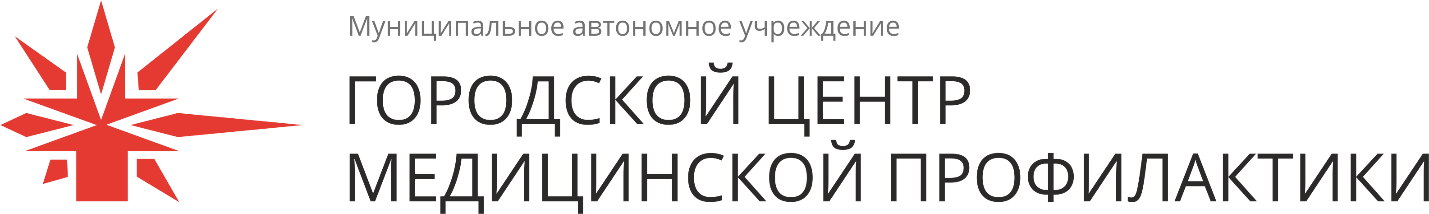 11.11.2016Пресс-релиз: Корь: 100% заражение взрослых!В связи с тем, что корь – это высоко заразное заболевание, «Городской центр медицинской профилактики» вновь обращается к жителям Екатеринбурга! Все, кто не имеет документального подтверждения о прививках против кори или перенесённом заболевании «корь», должны обратиться в больницу по месту жительства и сделать прививку.Всем, кто работает с населением, прививка ставится без ограничений по возрасту.Всем, кто не болел ни разу, ставится не одна, а две прививки.ОБЯЗАТЕЛЬНО нужно привиться жителям домов, где выявлены случаи кори! Информацию можно уточнить в поликлинике, к которой прикреплены. Или об этом сообщит ваш участковый врач.Не знаете была ли поставлена прививка в детстве?Не помните, записано ли это в вашей карточке?Корь не щадит никого! Единственный способ профилактики – прививка!Вакцинация проводится бесплатно при наличии паспорта и полиса. Иммунизация свердловчан идет полным ходом -- привиты уже 6365 человек.Родителям, которые не поставили своим детям прививки от кори, необходимо срочно обратиться в поликлиники по месту жительства, чтобы защитить их от болезни!Нужно отметить: КОРЬ – очень заразное заболевание! Если в доме есть заболевший корью, то заразиться ей можно в подъезде, лифте и даже собственной квартире (возбудители кори могут проникать через вентиляцию!). Среди заболевших в этом году, есть горожане, которым достаточно было проконтактировать с больными в магазине!Корь очень опасна для людей, которые имеют хронические заболевания.Корь (лат. Morbilli) – острое инфекционное вирусное заболевание с высоким уровнем восприимчивости, которое характеризуется высокой температурой (до 40,5 °C), воспалением слизистых оболочек полости рта и верхних дыхательных путей, конъюнктивитом и характерной пятнисто-папулезной сыпью кожных покровов, общей интоксикацией. Вакцинация – единственный способ защиты от кори. Для заболевшего человека корь опасна тем, что она вызывает снижение иммунитета и осложнения: энцефалит, менингит, бронхит, пневмонию, конъюнктивит, стоматит и отит. В тяжёлых случаях, особенно при позднем обращении за медицинской помощью, может наступить даже смерть пациента.Вниманию жителей Екатеринбурга! Если у Вас поднялась высокая температура, появились первые признаки болезни, останьтесь дома и вызовите врача! Так Вы защитите окружающих от распространения опасного вируса! Дополнительная информация: http://profilaktica.ru/news/2134/http://profilaktica.ru/zashchiti-sebya-ot-kori/_________________________________________________С уважением, отдел межведомственных и внешних связей МАУ «Городской центр медицинской профилактики».Екатеринбург, ул. ул. 8 Марта, 78а, лит. В,  (343) 295-19-21,  Сайт: http://profilaktica.ru/; Анастасия 8922 20 11 484